PART IIPART II (cont.) PART II (cont.)PART II (cont.)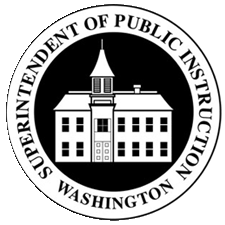 2019-2020PART IPART I2019-2020State Price Quote SpecificationTYPE C60—BID AS 48 PASSENGER,DIESEL, GAS & PROPANEUse this document to bid both non-lift and lift buses for 35–60 capacity.State Price Quote SpecificationTYPE C60—BID AS 48 PASSENGER,DIESEL, GAS & PROPANEUse this document to bid both non-lift and lift buses for 35–60 capacity.State Price Quote SpecificationTYPE C60—BID AS 48 PASSENGER,DIESEL, GAS & PROPANEUse this document to bid both non-lift and lift buses for 35–60 capacity.	Vendor: RWC Group	2019-2020State Price Quote SpecificationTYPE C60—BID AS 48 PASSENGER,DIESEL, GAS & PROPANEUse this document to bid both non-lift and lift buses for 35–60 capacity.State Price Quote SpecificationTYPE C60—BID AS 48 PASSENGER,DIESEL, GAS & PROPANEUse this document to bid both non-lift and lift buses for 35–60 capacity.State Price Quote SpecificationTYPE C60—BID AS 48 PASSENGER,DIESEL, GAS & PROPANEUse this document to bid both non-lift and lift buses for 35–60 capacity.ITEMSTATE-SUPPORTED SPECIFICATIONSVendor must meet or exceed these specifications.Item bid shall be specified in column to right.STATE-SUPPORTED SPECIFICATIONSVendor must meet or exceed these specifications.Item bid shall be specified in column to right.STATE-SUPPORTED SPECIFICATIONSVendor must meet or exceed these specifications.Item bid shall be specified in column to right.VENDOR SPECIFICALLY IDENTIFY ITEM BIDPrice of items bid will establish the state cost.VENDOR SPECIFICALLY IDENTIFY ITEM BIDPrice of items bid will establish the state cost.VENDOR SPECIFICALLY IDENTIFY ITEM BIDPrice of items bid will establish the state cost.Seating Capacity48 passenger based upon an average center-to-center seat spacing of at least 27.5”.48 passenger based upon an average center-to-center seat spacing of at least 27.5”.48 passenger based upon an average center-to-center seat spacing of at least 27.5”.Capacity w/o lift 48	Capacity w/o lift 48	Capacity w/o lift 48	Seating Capacity48 passenger based upon an average center-to-center seat spacing of at least 27.5”.48 passenger based upon an average center-to-center seat spacing of at least 27.5”.48 passenger based upon an average center-to-center seat spacing of at least 27.5”.Capacity w/lift 36+1	Capacity w/lift 36+1	Capacity w/lift 36+1	Alternator240 amp minimum. Lift-equipped or air-conditioned. Manufacturer recommended capacity.DieselGasGasGasPropaneAlternator240 amp minimum. Lift-equipped or air-conditioned. Manufacturer recommended capacity.Mfr. Leece-Neville	Mfr. Leece-Neville	Mfr. Leece-Neville	Mfr. Leece-Neville	Mfr. Leece-Neville	Alternator240 amp minimum. Lift-equipped or air-conditioned. Manufacturer recommended capacity.Max. amps output w/o lift or A.C. 240	Max. amps output w/o lift or A.C. 240	 Max. amps output w/o lift or A.C. 240	 Max. amps output w/o lift or A.C. 240	 Max. amps output w/o lift or A.C.  240	 Alternator240 amp minimum. Lift-equipped or air-conditioned. Manufacturer recommended capacity.Max. amps output w/lift or A.C. 325	Max. amps output w/lift or A.C. 320	Max. amps output w/lift or A.C. 320	Max. amps output w/lift or A.C. 320	Max. amps output w/lift or A.C.  320	Auxiliary Fans2 fans, 6” maximum, mounted to right and left windshield and service door.2 fans, 6” maximum, mounted to right and left windshield and service door.2 fans, 6” maximum, mounted to right and left windshield and service door.Mfr. Bergstrom	Mfr. Bergstrom	Mfr. Bergstrom	Axle—Front8,000 lb. minimum.DieselGasGasGasPropaneAxle—Front8,000 lb. minimum.Mfr. Meritor/Dana	Mfr. Meritor/Dana	Mfr. Meritor/Dana	Mfr. Meritor/Dana	Mfr. Meritor/Dana	Axle—Front8,000 lb. minimum.Capacity 8000	Capacity 8000	 Capacity 8000	 Capacity 8000	 Capacity 10000	 Axle—Rear17,500 lb. minimum.DieselGasGasGasPropaneAxle—Rear17,500 lb. minimum.Mfr. Dana Spicer	Mfr. Dana Spicer	Mfr. Dana Spicer	Mfr. Dana Spicer	Mfr. Dana Spicer	Axle—Rear17,500 lb. minimum.Capacity 19800	Capacity 19800	 Capacity 19800	 Capacity 19800	 Capacity 19800	 Axle Oil SealsFront and rear oil bath.DieselGasGasGasPropaneAxle Oil SealsFront and rear oil bath.Mfr. Stemco Voyager	Mfr. Stemco Voyager	Mfr. Stemco Voyager	Mfr. Stemco Voyager	Mfr. Stemco Voyager	Axle RatioMust comply with power and grade-ability formula.  Refer to Washington State School Bus Specifications Manual.DieselGasGasGasPropaneAxle RatioMust comply with power and grade-ability formula.  Refer to Washington State School Bus Specifications Manual.Mfr. Dana Spicer	Mfr. Dana Spicer	Mfr. Dana Spicer	Mfr. Dana Spicer	Mfr. Dana Spicer	Axle RatioMust comply with power and grade-ability formula.  Refer to Washington State School Bus Specifications Manual.Model no. 5.57	Model no. 5.86	 Model no. 5.86	 Model no. 5.86	 Model no. 5.57	 Back-up LightsAll required backup lights to be LED (Light Emitting Diode).  Refer to Washington State School Bus Specification’s Manual.All required backup lights to be LED (Light Emitting Diode).  Refer to Washington State School Bus Specification’s Manual.All required backup lights to be LED (Light Emitting Diode).  Refer to Washington State School Bus Specification’s Manual.Round:		Diameter	7 inch	Other:		Square inches	     	Round:		Diameter	7 inch	Other:		Square inches	     	Round:		Diameter	7 inch	Other:		Square inches	     	PART I (cont.)State Price Quote SpecificationTYPE C60—BID AS 48 PASSENGER,DIESEL, GAS & PROPANEUse this document to bid both non-lift and lift buses for 35–60 capacity.	Vendor: RWC Group	State Price Quote SpecificationTYPE C60—BID AS 48 PASSENGER,DIESEL, GAS & PROPANEUse this document to bid both non-lift and lift buses for 35–60 capacity.ITEMSTATE-SUPPORTED SPECIFICATIONSVendor must meet or exceed these specifications.Item bid shall be specified in column to right.STATE-SUPPORTED SPECIFICATIONSVendor must meet or exceed these specifications.Item bid shall be specified in column to right.STATE-SUPPORTED SPECIFICATIONSVendor must meet or exceed these specifications.Item bid shall be specified in column to right.STATE-SUPPORTED SPECIFICATIONSVendor must meet or exceed these specifications.Item bid shall be specified in column to right.STATE-SUPPORTED SPECIFICATIONSVendor must meet or exceed these specifications.Item bid shall be specified in column to right.STATE-SUPPORTED SPECIFICATIONSVendor must meet or exceed these specifications.Item bid shall be specified in column to right.STATE-SUPPORTED SPECIFICATIONSVendor must meet or exceed these specifications.Item bid shall be specified in column to right.VENDOR SPECIFICALLY IDENTIFY ITEM BIDPrice of items bid will establish the state cost.VENDOR SPECIFICALLY IDENTIFY ITEM BIDPrice of items bid will establish the state cost.VENDOR SPECIFICALLY IDENTIFY ITEM BIDPrice of items bid will establish the state cost.VENDOR SPECIFICALLY IDENTIFY ITEM BIDPrice of items bid will establish the state cost.VENDOR SPECIFICALLY IDENTIFY ITEM BIDPrice of items bid will establish the state cost.VENDOR SPECIFICALLY IDENTIFY ITEM BIDPrice of items bid will establish the state cost.VENDOR SPECIFICALLY IDENTIFY ITEM BIDPrice of items bid will establish the state cost.DieselDieselDieselGasGasGasGasPropanePropanePropanePropaneBattery(ies)1200 CCA 12 volt minimum to be mounted in body battery compartment w/o lift.1200 CCA 12 volt minimum to be mounted in body battery compartment w/o lift.1200 CCA 12 volt minimum to be mounted in body battery compartment w/o lift.Size/group w/o lift	 31CCA 1900	Size/group w/o lift	 31CCA 1900	Size/group w/o lift	 31CCA 1900	Size/group w/o lift	 31CCA 1900	Size/group w/o lift	 31CCA 1900	Size/group w/o lift	 31CCA 1900	Size/group w/o lift	 31CCA 1900	Size/group w/o lift 31CCA 1900	Size/group w/o lift 31CCA 1900	Size/group w/o lift 31CCA 1900	Size/group w/o lift 31CCA 1900	Battery(ies)1400 CCA 12 volt minimum to be mounted in body battery compartment w/lift.1400 CCA 12 volt minimum to be mounted in body battery compartment w/lift.1400 CCA 12 volt minimum to be mounted in body battery compartment w/lift.Size/group w/lift 31CCA 1900	Size/group w/lift 31CCA 1900	Size/group w/lift 31CCA 1900	Size/group w/lift	 31CCA 1900	Size/group w/lift	 31CCA 1900	Size/group w/lift	 31CCA 1900	Size/group w/lift	 31CCA 1900	Size/group w/lift 31CCA 1900	Size/group w/lift 31CCA 1900	Size/group w/lift 31CCA 1900	Size/group w/lift 31CCA 1900	Battery CompartmentBattery storage tray must be large enough to accommodate batteries as specified in chassis section.Battery storage tray must be large enough to accommodate batteries as specified in chassis section.Battery storage tray must be large enough to accommodate batteries as specified in chassis section.Battery storage tray must be large enough to accommodate batteries as specified in chassis section.Battery storage tray must be large enough to accommodate batteries as specified in chassis section.Battery storage tray must be large enough to accommodate batteries as specified in chassis section.Battery storage tray must be large enough to accommodate batteries as specified in chassis section.	Swing out	Swing out	Swing out	Swing out	Roll out	Roll out	Roll outBrakesHydraulic disc.  Refer to Washington State School Bus Specifications Manual.Hydraulic disc.  Refer to Washington State School Bus Specifications Manual.Hydraulic disc.  Refer to Washington State School Bus Specifications Manual.Hydraulic disc.  Refer to Washington State School Bus Specifications Manual.Hydraulic disc.  Refer to Washington State School Bus Specifications Manual.Hydraulic disc.  Refer to Washington State School Bus Specifications Manual.Hydraulic disc.  Refer to Washington State School Bus Specifications Manual.Size	Front	70mm		Rear	70mm	Size	Front	70mm		Rear	70mm	Size	Front	70mm		Rear	70mm	Size	Front	70mm		Rear	70mm	Size	Front	70mm		Rear	70mm	Size	Front	70mm		Rear	70mm	Size	Front	70mm		Rear	70mm	Door, ServicePower operated.Power operated.Power operated.Power operated.Power operated.Power operated.Power operated.	Air	Electric	Other	Air	Electric	Other	Air	Electric	Other	Air	Electric	Other	Folding	Split, Outward opening	Other	Folding	Split, Outward opening	Other	Folding	Split, Outward opening	OtherEngineDiesel and Propane—180 H.P. minimum.Gas—210 H.P. minimum.Diesel and Propane—180 H.P. minimum.Gas—210 H.P. minimum.DieselDieselDieselGasGasGasGasPropanePropanePropanePropanePropaneEngineDiesel and Propane—180 H.P. minimum.Gas—210 H.P. minimum.Diesel and Propane—180 H.P. minimum.Gas—210 H.P. minimum.Engine mfr. Cummins	Engine mfr. Cummins	Engine mfr. Cummins	Engine mfr. PSI	Engine mfr. PSI	Engine mfr. PSI	Engine mfr. PSI	Engine mfr. PSI	Engine mfr. PSI	Engine mfr. PSI	Engine mfr. PSI	Engine mfr. PSI	EngineDiesel and Propane—180 H.P. minimum.Gas—210 H.P. minimum.Diesel and Propane—180 H.P. minimum.Gas—210 H.P. minimum.Model or liters B6.7	Model or liters B6.7	Model or liters B6.7	Model or liters 8.8L	Model or liters 8.8L	Model or liters 8.8L	Model or liters 8.8L	Model or liters 8.8L	Model or liters 8.8L	Model or liters 8.8L	Model or liters 8.8L	Model or liters 8.8L	EngineDiesel and Propane—180 H.P. minimum.Gas—210 H.P. minimum.Diesel and Propane—180 H.P. minimum.Gas—210 H.P. minimum.Net torque 520	@	1600	R.P.M	Net torque 520	@	1600	R.P.M	Net torque 520	@	1600	R.P.M	Net torque 548	@	1800	R.P.M	Net torque 548	@	1800	R.P.M	Net torque 548	@	1800	R.P.M	Net torque 548	@	1800	R.P.M	Net torque 565	@	1600	R.P.M	Net torque 565	@	1600	R.P.M	Net torque 565	@	1600	R.P.M	Net torque 565	@	1600	R.P.M	Net torque 565	@	1600	R.P.M	EngineDiesel and Propane—180 H.P. minimum.Gas—210 H.P. minimum.Diesel and Propane—180 H.P. minimum.Gas—210 H.P. minimum.Net H.P. 200	@	2400 R.P.M	Net H.P. 200	@	2400 R.P.M	Net H.P. 200	@	2400 R.P.M	Net H.P. 265	@	2600 R.P.MNet H.P. 265	@	2600 R.P.MNet H.P. 265	@	2600 R.P.MNet H.P. 265	@	2600 R.P.MNet H.P. 270	@	2600 R.P.M	Net H.P. 270	@	2600 R.P.M	Net H.P. 270	@	2600 R.P.M	Net H.P. 270	@	2600 R.P.M	Net H.P. 270	@	2600 R.P.M	Engine HeaterEngine manufacturer’s recommended in-block heater.Engine manufacturer’s recommended in-block heater.Engine manufacturer’s recommended in-block heater.Engine manufacturer’s recommended in-block heater.Engine manufacturer’s recommended in-block heater.Engine manufacturer’s recommended in-block heater.Engine manufacturer’s recommended in-block heater.Watts 750	Watts 750	Watts 750	Watts 750	Watts 750	Watts 750	Volts 120	Engine HeaterEngine manufacturer’s recommended in-block heater.Engine manufacturer’s recommended in-block heater.Engine manufacturer’s recommended in-block heater.Engine manufacturer’s recommended in-block heater.Engine manufacturer’s recommended in-block heater.Engine manufacturer’s recommended in-block heater.Engine manufacturer’s recommended in-block heater.Mfr. Phillips	Mfr. Phillips	Mfr. Phillips	Mfr. Phillips	Mfr. Phillips	Mfr. Phillips	Mfr. Phillips	Engine TemperatureTo be controlled electronically, by fan clutch/drive, or shutters.To be controlled electronically, by fan clutch/drive, or shutters.To be controlled electronically, by fan clutch/drive, or shutters.To be controlled electronically, by fan clutch/drive, or shutters.To be controlled electronically, by fan clutch/drive, or shutters.To be controlled electronically, by fan clutch/drive, or shutters.To be controlled electronically, by fan clutch/drive, or shutters.Mfr. Borg Warner	Mfr. Borg Warner	Mfr. Borg Warner	Mfr. Borg Warner	Mfr. Borg Warner	Mfr. Borg Warner			ElectronicEngine TemperatureTo be controlled electronically, by fan clutch/drive, or shutters.To be controlled electronically, by fan clutch/drive, or shutters.To be controlled electronically, by fan clutch/drive, or shutters.To be controlled electronically, by fan clutch/drive, or shutters.To be controlled electronically, by fan clutch/drive, or shutters.To be controlled electronically, by fan clutch/drive, or shutters.To be controlled electronically, by fan clutch/drive, or shutters.	Fan clutch	Fan clutch	Fan clutch	Fan clutch	Fan clutch	Fan clutch		ShuttersFuel TankDiesel and Gas—60 gallon minimum.Propane—largest available.Diesel and Gas—60 gallon minimum.Propane—largest available.Diesel and Gas—60 gallon minimum.Propane—largest available.Diesel and Gas—60 gallon minimum.Propane—largest available.DieselDieselDieselGasGasGasGasGasPropanePropaneFuel TankDiesel and Gas—60 gallon minimum.Propane—largest available.Diesel and Gas—60 gallon minimum.Propane—largest available.Diesel and Gas—60 gallon minimum.Propane—largest available.Diesel and Gas—60 gallon minimum.Propane—largest available.Capacity 65	Capacity 65	Capacity 65	Capacity 60	Capacity 60	Capacity 60	Capacity 60	Capacity 60	Capacity 46.25	Capacity 46.25	PART I (cont.)State Price Quote SpecificationTYPE C60—BID AS 48 PASSENGER,DIESEL, GAS & PROPANEUse this document to bid both non-lift and lift buses for 35–60 capacity.	Vendor: RWC Group	State Price Quote SpecificationTYPE C60—BID AS 48 PASSENGER,DIESEL, GAS & PROPANEUse this document to bid both non-lift and lift buses for 35–60 capacity.ITEMSTATE-SUPPORTED SPECIFICATIONSVendor must meet or exceed these specifications.Item bid shall be specified in column to right.VENDOR SPECIFICALLY IDENTIFY ITEM BIDPrice of items bid will establish the state cost.VENDOR SPECIFICALLY IDENTIFY ITEM BIDPrice of items bid will establish the state cost.VENDOR SPECIFICALLY IDENTIFY ITEM BIDPrice of items bid will establish the state cost.HeatersMinimum of 210,000 BTU total.  Shutoff valves at engine for all heaters.  Two-speed motors.  Must include recirculating pump.Left-front B.T.U. 90,000	Left-front B.T.U. 90,000	Right-front B.T.U. 50,000	HeatersMinimum of 210,000 BTU total.  Shutoff valves at engine for all heaters.  Two-speed motors.  Must include recirculating pump.Center B.T.U. 50,000	Center B.T.U. 50,000	Rear B.T.U. 50,000	HeatersMinimum of 210,000 BTU total.  Shutoff valves at engine for all heaters.  Two-speed motors.  Must include recirculating pump.Total B.T.U. 240,000	Total B.T.U. 240,000	HoodTilt.	Fiberglass	Fiberglass		MetalLightsLED (Light Emitting Diode).  Includes Clearance Lights, Stop Lights–7”, Tail Lights, Turn Signals, Eight-Light System, and Dome-Light System.Check if as specified If not, explain 	Check if as specified If not, explain 	Check if as specified If not, explain 	P.A. SystemAM/FM/PA radio with 2 interior and 1 exterior speakers.Mfr. Panasonic	Mfr. Panasonic	Mfr. Panasonic	P.A. SystemAM/FM/PA radio with 2 interior and 1 exterior speakers.Model No. CRCM120UA	Model No. CRCM120UA	Model No. CRCM120UA	Seat SpacingTo permit specified passenger capacity based on an average center-to-center seat spacing of at least 27.5”.Inside measurement from rear of stepwell toappropriate point at rear of passengerseating area:	w/o lift	270.9		w/lift	270.9	Inside measurement from rear of stepwell toappropriate point at rear of passengerseating area:	w/o lift	270.9		w/lift	270.9	Inside measurement from rear of stepwell toappropriate point at rear of passengerseating area:	w/o lift	270.9		w/lift	270.9	Seat SpacingTo permit specified passenger capacity based on an average center-to-center seat spacing of at least 27.5”.Mfg.’s C/C seat measurement of vehicle(inches):	w/o lift	31.12		w/lift	31.35	Mfg.’s C/C seat measurement of vehicle(inches):	w/o lift	31.12		w/lift	31.35	Mfg.’s C/C seat measurement of vehicle(inches):	w/o lift	31.12		w/lift	31.35	Steering WheelTilt and telescoping column.Check if as specified	Check if as specified	Check if as specified	Step TreadStudded or pebbled top tread covering.Mfr. Koroseal	Mfr. Koroseal	Mfr. Koroseal	Tires6 first quality, radial ply.  No low profile tires.Mfr. Hankook	Mfr. Hankook	Mfr. Hankook	Tires6 first quality, radial ply.  No low profile tires.Size 22.5	Size 22.5	Size 22.5	Tires6 first quality, radial ply.  No low profile tires.Load range 8.25	Load range 8.25	Load range 8.25	ToolboxExterior, manufacturer standard.Size (cubic feet) 2.82	Size (cubic feet) 2.82	Size (cubic feet) 2.82	PART I (cont.)State Price Quote SpecificationTYPE C60—BID AS 48 PASSENGER,DIESEL, GAS & PROPANEUse this document to bid both non-lift and lift buses for 35–60 capacity.	Vendor: RWC Group	State Price Quote SpecificationTYPE C60—BID AS 48 PASSENGER,DIESEL, GAS & PROPANEUse this document to bid both non-lift and lift buses for 35–60 capacity.ITEMSTATE-SUPPORTED SPECIFICATIONSVendor must meet or exceed these specifications.Item bid shall be specified in column to right.STATE-SUPPORTED SPECIFICATIONSVendor must meet or exceed these specifications.Item bid shall be specified in column to right.STATE-SUPPORTED SPECIFICATIONSVendor must meet or exceed these specifications.Item bid shall be specified in column to right.STATE-SUPPORTED SPECIFICATIONSVendor must meet or exceed these specifications.Item bid shall be specified in column to right.STATE-SUPPORTED SPECIFICATIONSVendor must meet or exceed these specifications.Item bid shall be specified in column to right.STATE-SUPPORTED SPECIFICATIONSVendor must meet or exceed these specifications.Item bid shall be specified in column to right.VENDOR SPECIFICALLY IDENTIFY ITEM BIDPrice of items bid will establish the state cost.VENDOR SPECIFICALLY IDENTIFY ITEM BIDPrice of items bid will establish the state cost.VENDOR SPECIFICALLY IDENTIFY ITEM BIDPrice of items bid will establish the state cost.VENDOR SPECIFICALLY IDENTIFY ITEM BIDPrice of items bid will establish the state cost.TransmissionDiesel and Propane: Automatic—Allison, PTS 2500 or equal.Gas: Automatic—manufacturer’s standard compatible with H.P. and torque rating of engine bid.Diesel and Propane: Automatic—Allison, PTS 2500 or equal.Gas: Automatic—manufacturer’s standard compatible with H.P. and torque rating of engine bid.Diesel and Propane: Automatic—Allison, PTS 2500 or equal.Gas: Automatic—manufacturer’s standard compatible with H.P. and torque rating of engine bid.DieselGasGasGasGasGasPropaneTransmissionDiesel and Propane: Automatic—Allison, PTS 2500 or equal.Gas: Automatic—manufacturer’s standard compatible with H.P. and torque rating of engine bid.Diesel and Propane: Automatic—Allison, PTS 2500 or equal.Gas: Automatic—manufacturer’s standard compatible with H.P. and torque rating of engine bid.Diesel and Propane: Automatic—Allison, PTS 2500 or equal.Gas: Automatic—manufacturer’s standard compatible with H.P. and torque rating of engine bid.Mfr. Allison	Mfr. Allison	Mfr. Allison	Mfr. Allison	Mfr. Allison	Mfr. Allison	Mfr. Allison	TransmissionDiesel and Propane: Automatic—Allison, PTS 2500 or equal.Gas: Automatic—manufacturer’s standard compatible with H.P. and torque rating of engine bid.Diesel and Propane: Automatic—Allison, PTS 2500 or equal.Gas: Automatic—manufacturer’s standard compatible with H.P. and torque rating of engine bid.Diesel and Propane: Automatic—Allison, PTS 2500 or equal.Gas: Automatic—manufacturer’s standard compatible with H.P. and torque rating of engine bid.Model no. 2550 6 spd	Model no. 2550 6 spd	Model no. 2550 6 spd	Model no. 2550 6 spd	Model no. 2550 6 spd	Model no. 2550 6 spd	Model no. 2550 6 spd	TransmissionDiesel and Propane: Automatic—Allison, PTS 2500 or equal.Gas: Automatic—manufacturer’s standard compatible with H.P. and torque rating of engine bid.Diesel and Propane: Automatic—Allison, PTS 2500 or equal.Gas: Automatic—manufacturer’s standard compatible with H.P. and torque rating of engine bid.Diesel and Propane: Automatic—Allison, PTS 2500 or equal.Gas: Automatic—manufacturer’s standard compatible with H.P. and torque rating of engine bid.Net input 520		Net input 520		Net input 520		Net input 520		Net input 520		Net input 520		Net input 520		TransmissionDiesel and Propane: Automatic—Allison, PTS 2500 or equal.Gas: Automatic—manufacturer’s standard compatible with H.P. and torque rating of engine bid.Diesel and Propane: Automatic—Allison, PTS 2500 or equal.Gas: Automatic—manufacturer’s standard compatible with H.P. and torque rating of engine bid.Diesel and Propane: Automatic—Allison, PTS 2500 or equal.Gas: Automatic—manufacturer’s standard compatible with H.P. and torque rating of engine bid.Net input H.P. 200	Net input H.P. 200	Net input H.P. 200	Net input H.P. 200	Net input H.P. 200	Net input H.P. 200	Net input H.P. 200	Two-way Communications45-watt, VHF, mil. spec.45-watt, VHF, mil. spec.45-watt, VHF, mil. spec.45-watt, VHF, mil. spec.45-watt, VHF, mil. spec.Mfr. ICOM	Mfr. ICOM	Mfr. ICOM	Mfr. ICOM	Mfr. ICOM	Two-way Communications45-watt, VHF, mil. spec.45-watt, VHF, mil. spec.45-watt, VHF, mil. spec.45-watt, VHF, mil. spec.45-watt, VHF, mil. spec.Model No. F-5011	Model No. F-5011	Model No. F-5011	Model No. F-5011	Model No. F-5011	Wheels6 to be compatible with tire size.6 to be compatible with tire size.6 to be compatible with tire size.6 to be compatible with tire size.6 to be compatible with tire size.Size 22.5	Size 22.5	Size 22.5	Size 22.5	Size 22.5	Wheels6 to be compatible with tire size.6 to be compatible with tire size.6 to be compatible with tire size.6 to be compatible with tire size.6 to be compatible with tire size.Rim width 8.25	Rim width 8.25	Rim width 8.25	Rim width 8.25	Rim width 8.25	SPECIAL NEEDS REQUIREMENTS—CHASSIS AND BODYSPECIAL NEEDS REQUIREMENTS—CHASSIS AND BODYSPECIAL NEEDS REQUIREMENTS—CHASSIS AND BODYSPECIAL NEEDS REQUIREMENTS—CHASSIS AND BODYSPECIAL NEEDS REQUIREMENTS—CHASSIS AND BODYWheelchairLift—InstalledMust meet state specification.  Platform shall be a minimum of 32” x 52”.Must meet state specification.  Platform shall be a minimum of 32” x 52”.Must meet state specification.  Platform shall be a minimum of 32” x 52”.Must meet state specification.  Platform shall be a minimum of 32” x 52”.Must meet state specification.  Platform shall be a minimum of 32” x 52”.Mfr. Braun Gen2	Mfr. Braun Gen2	Mfr. Braun Gen2	Mfr. Braun Gen2	Mfr. Braun Gen2	WheelchairLift—InstalledMust meet state specification.  Platform shall be a minimum of 32” x 52”.Must meet state specification.  Platform shall be a minimum of 32” x 52”.Must meet state specification.  Platform shall be a minimum of 32” x 52”.Must meet state specification.  Platform shall be a minimum of 32” x 52”.Must meet state specification.  Platform shall be a minimum of 32” x 52”.Model No. NL919FIB	Model No. NL919FIB	Model No. NL919FIB	Model No. NL919FIB	Model No. NL919FIB	Wheelchair/ Occupant Tie-down System—InstalledMust meet state specification.Must meet state specification.Must meet state specification.Must meet state specification.Must meet state specification.Mfr. Q-Straint	Mfr. Q-Straint	Mfr. Q-Straint	Mfr. Q-Straint	Mfr. Q-Straint	Wheelchair/ Occupant Tie-down System—InstalledMust meet state specification.Must meet state specification.Must meet state specification.Must meet state specification.Must meet state specification.Model No. Q-8100-A1-SC	Model No. Q-8100-A1-SC	Model No. Q-8100-A1-SC	Model No. Q-8100-A1-SC	Model No. Q-8100-A1-SC	PART I (cont.)State Price Quote SpecificationTYPE C60—BID AS 48 PASSENGER,DIESEL, GAS & PROPANEUse this document to bid both non-lift and lift buses for 35–60 capacity.	Vendor: RWC Group	State Price Quote SpecificationTYPE C60—BID AS 48 PASSENGER,DIESEL, GAS & PROPANEUse this document to bid both non-lift and lift buses for 35–60 capacity.ITEMSTATE-SUPPORTED SPECIFICATIONSVendor must meet or exceed these specifications.Item bid shall be specified in column to right.VENDOR SPECIFICALLY IDENTIFY ITEM BIDPrice of items bid will establish the state cost.VENDOR SPECIFICALLY IDENTIFY ITEM BIDPrice of items bid will establish the state cost.ADDITIONAL REQUIREMENTS—CHASSIS AND BODYADDITIONAL REQUIREMENTS—CHASSIS AND BODYLine Setting TicketLegible copy of manufacturer’s Line Setting Ticket will be delivered with each vendor’s packet at the time of delivery of the bus.Check if as specified	Check if as specified	Owner’s/Operator’s HandbookOne copy of the chassis manufacturer’s owner’s/operator’s handbook or manual will be furnished with each bus at time of delivery.Check if as specified	Check if as specified	Repair ManualsA complete set of chassis, engine, transmission, and body repair manuals, including wiring diagram for all components, will be made available at time of delivery, with instructions available on accessing repair materials.Check if as specified	Check if as specified	Service and CleaningCleaning and service by vendor prior to delivery will include:Chassis lubrication.Check fluid levels: verify all are at recommended full levels.Cooling system protected at -20°F.Interior and exterior will be clean (including glass).All systems (electric, air, hydraulic, mechanical and manual) be inspected to ensure proper operation at time of delivery.All components and accessories will be installed and operational at time of delivery.Check if as specified	Check if as specified	WarrantyA complete copy of all warranty agreements will be furnished at time of delivery.Check if as specified	Check if as specified	2019-2020	STUDENT TRANSPORTATION	Old Capitol Building	PO BOX 47200	Olympia, WA  98504-7200	(360) 725-6120  TTY (360) 664-3631	VEHICLE DATA SHEET AND OFFICIAL PRICE QUOTATION	TYPE C60—BID AS 48 PASSENGER (DIESEL)	STUDENT TRANSPORTATION	Old Capitol Building	PO BOX 47200	Olympia, WA  98504-7200	(360) 725-6120  TTY (360) 664-3631	VEHICLE DATA SHEET AND OFFICIAL PRICE QUOTATION	TYPE C60—BID AS 48 PASSENGER (DIESEL)	STUDENT TRANSPORTATION	Old Capitol Building	PO BOX 47200	Olympia, WA  98504-7200	(360) 725-6120  TTY (360) 664-3631	VEHICLE DATA SHEET AND OFFICIAL PRICE QUOTATION	TYPE C60—BID AS 48 PASSENGER (DIESEL)VENDOR’S COMPANY NAMERWC GroupVENDOR’S COMPANY NAMERWC GroupREPRESENTATIVE’S NAMETom HartmanTELEPHONE NUMBER602-377-4401ADDRESS600 North 75th AvenuePhoenix, AZ  85043ADDRESS600 North 75th AvenuePhoenix, AZ  85043Estimated delivery date to school district from time purchase order is received: 180 Days ARO	Firm where engine and chassis can beserviced or repaired and parts obtained: Any IC or International Dealer	Firm where body can be serviced or repaired and parts obtained: RWC Group (4 locations in WA)	Estimated delivery date to school district from time purchase order is received: 180 Days ARO	Firm where engine and chassis can beserviced or repaired and parts obtained: Any IC or International Dealer	Firm where body can be serviced or repaired and parts obtained: RWC Group (4 locations in WA)	Estimated delivery date to school district from time purchase order is received: 180 Days ARO	Firm where engine and chassis can beserviced or repaired and parts obtained: Any IC or International Dealer	Firm where body can be serviced or repaired and parts obtained: RWC Group (4 locations in WA)	Estimated delivery date to school district from time purchase order is received: 180 Days ARO	Firm where engine and chassis can beserviced or repaired and parts obtained: Any IC or International Dealer	Firm where body can be serviced or repaired and parts obtained: RWC Group (4 locations in WA)	BODYBODYBODYBODYBODYMAKEIC CorporationMAKEIC CorporationWarranty:	Years 5	Miles  UnlimitSeat color:	GrayFloor color:	BlackInside measurement from rear of stepwell to appropriate point at rear of passenger seating area:	w/o lift	270.9		w/lift	270.9	Equipped seating capacity:	w/o lift	48	 	w/lift	36+1	Overall vehicle length (inches): w/o lift	384.9	 	w/lift	384.9	MODELPB105YEAR2021Warranty:	Years 5	Miles  UnlimitSeat color:	GrayFloor color:	BlackInside measurement from rear of stepwell to appropriate point at rear of passenger seating area:	w/o lift	270.9		w/lift	270.9	Equipped seating capacity:	w/o lift	48	 	w/lift	36+1	Overall vehicle length (inches): w/o lift	384.9	 	w/lift	384.9	CHASSISCHASSISCHASSISENGINEENGINEENGINEMAKEIC CorporationMAKEIC CorporationWarranty:	Years 5	Miles  UnlimitMANUFACTURERCumminsMANUFACTURERCumminsTorque: 520	@	1600	RPMH.P.: 200		@	2400	RPMMODELPB105YEAR2021Wheel base:  218MODELB6.7YEAR2021C.I.D. or Liters: 409Fuel type: DieselTRANSMISSIONTRANSMISSIONTRANSMISSIONWarranty:	Years 5 	Miles  100,000Number of cylinders: 6Inline X	V-type       Warranty:	Years 5 	Miles  100,000Number of cylinders: 6Inline X	V-type       Battery type/grp:	31	31Number batteries:	2	2Total CCA:	1900	1900MANUFACTURERAllisonMANUFACTURERAllisonSpeeds forward:  6Warranty:	Years 5 	Miles  100,000Number of cylinders: 6Inline X	V-type       Warranty:	Years 5 	Miles  100,000Number of cylinders: 6Inline X	V-type       Battery type/grp:	31	31Number batteries:	2	2Total CCA:	1900	1900MODEL2550/2500MODEL2550/2500Warranty:	Years 7	Miles  UnlimitWarranty:	Years 5 	Miles  100,000Number of cylinders: 6Inline X	V-type       Warranty:	Years 5 	Miles  100,000Number of cylinders: 6Inline X	V-type       Battery type/grp:	31	31Number batteries:	2	2Total CCA:	1900	1900QUOTED PRICEQUOTED PRICEQuoted price is based upon payment within 30 days after delivery to the school district (without sales tax).Diesel Bid—w/o lift $ 92,369		Diesel Bid—w/lift $ 96,611	Quoted price is based upon payment within 30 days after delivery to the school district (without sales tax).Diesel Bid—w/o lift $ 92,369		Diesel Bid—w/lift $ 96,611	VENDOR REPRESENTATIVE’S SIGNATUREDATE2019-2020	STUDENT TRANSPORTATION	Old Capitol Building	PO BOX 47200	Olympia, WA  98504-7200	(360) 725-6120  TTY (360) 664-3631	VEHICLE DATA SHEET AND OFFICIAL PRICE QUOTATION	TYPE C60—BID AS 48 PASSENGER (GAS)	STUDENT TRANSPORTATION	Old Capitol Building	PO BOX 47200	Olympia, WA  98504-7200	(360) 725-6120  TTY (360) 664-3631	VEHICLE DATA SHEET AND OFFICIAL PRICE QUOTATION	TYPE C60—BID AS 48 PASSENGER (GAS)	STUDENT TRANSPORTATION	Old Capitol Building	PO BOX 47200	Olympia, WA  98504-7200	(360) 725-6120  TTY (360) 664-3631	VEHICLE DATA SHEET AND OFFICIAL PRICE QUOTATION	TYPE C60—BID AS 48 PASSENGER (GAS)VENDOR’S COMPANY NAMERWC GroupVENDOR’S COMPANY NAMERWC GroupREPRESENTATIVE’S NAMETom HartmanTELEPHONE NUMBER602-377-4401ADDRESS600 North 75th AvenuePhoenix, AZ  85043ADDRESS600 North 75th AvenuePhoenix, AZ  85043Estimated delivery date to school district from time purchase order is received: 180 Days ARO	Firm where engine and chassis can beserviced or repaired and parts obtained: Any IC or International Dealer	Firm where body can be serviced or repaired and parts obtained: RWC Group	Estimated delivery date to school district from time purchase order is received: 180 Days ARO	Firm where engine and chassis can beserviced or repaired and parts obtained: Any IC or International Dealer	Firm where body can be serviced or repaired and parts obtained: RWC Group	Estimated delivery date to school district from time purchase order is received: 180 Days ARO	Firm where engine and chassis can beserviced or repaired and parts obtained: Any IC or International Dealer	Firm where body can be serviced or repaired and parts obtained: RWC Group	Estimated delivery date to school district from time purchase order is received: 180 Days ARO	Firm where engine and chassis can beserviced or repaired and parts obtained: Any IC or International Dealer	Firm where body can be serviced or repaired and parts obtained: RWC Group	BODYBODYBODYBODYBODYMAKEIC CorporationMAKEIC CorporationWarranty:	Years 5	Miles  UnlimitSeat color:	GrayFloor color:	BlackInside measurement from rear of stepwell to appropriate point at rear of passenger seating area:	w/o lift	261.9		w/lift	261.9	Equipped seating capacity:	w/o lift	48	 	w/lift	36+1	Overall vehicle length (inches): w/o lift	375.9	 	w/lift	375.9	MODELPB105YEAR2021Warranty:	Years 5	Miles  UnlimitSeat color:	GrayFloor color:	BlackInside measurement from rear of stepwell to appropriate point at rear of passenger seating area:	w/o lift	261.9		w/lift	261.9	Equipped seating capacity:	w/o lift	48	 	w/lift	36+1	Overall vehicle length (inches): w/o lift	375.9	 	w/lift	375.9	CHASSISCHASSISCHASSISENGINEENGINEENGINEMAKEIC CorporationMAKEIC CorporationWarranty:	Years 5	Miles  UnlimitMANUFACTURERPSIMANUFACTURERPSITorque: 548	@	1800	RPMH.P.: 265		@	2600	RPMMODELPB105YEAR2021Wheel base:  218MODEL8.8LYEAR2021C.I.D. or Liters: 8.8LFuel type: GasTRANSMISSIONTRANSMISSIONTRANSMISSIONWarranty:	Years 5 	Miles  UnlimitedNumber of cylinders: 8Inline      	V-type  XWarranty:	Years 5 	Miles  UnlimitedNumber of cylinders: 8Inline      	V-type  XBattery type/grp:	31	31Number batteries:	2	2Total CCA:	1900	1900MANUFACTURERAllisonMANUFACTURERAllisonSpeeds forward:  6Warranty:	Years 5 	Miles  UnlimitedNumber of cylinders: 8Inline      	V-type  XWarranty:	Years 5 	Miles  UnlimitedNumber of cylinders: 8Inline      	V-type  XBattery type/grp:	31	31Number batteries:	2	2Total CCA:	1900	1900MODEL2550/2500MODEL2550/2500Warranty:	Years 7	Miles  UnlimitWarranty:	Years 5 	Miles  UnlimitedNumber of cylinders: 8Inline      	V-type  XWarranty:	Years 5 	Miles  UnlimitedNumber of cylinders: 8Inline      	V-type  XBattery type/grp:	31	31Number batteries:	2	2Total CCA:	1900	1900QUOTED PRICEQUOTED PRICEQuoted price is based upon payment within 30 days after delivery to the school district (without sales tax).Gas Bid—w/o lift $ 89,894		Gas Bid—w/lift $ 94,136	Quoted price is based upon payment within 30 days after delivery to the school district (without sales tax).Gas Bid—w/o lift $ 89,894		Gas Bid—w/lift $ 94,136	VENDOR REPRESENTATIVE’S SIGNATUREDATE2019-2020	STUDENT TRANSPORTATION	Old Capitol Building	PO BOX 47200	Olympia, WA  98504-7200	(360) 725-6120  TTY (360) 664-3631	VEHICLE DATA SHEET AND OFFICIAL PRICE QUOTATION	TYPE C60—BID AS 48 PASSENGER (PROPANE)	STUDENT TRANSPORTATION	Old Capitol Building	PO BOX 47200	Olympia, WA  98504-7200	(360) 725-6120  TTY (360) 664-3631	VEHICLE DATA SHEET AND OFFICIAL PRICE QUOTATION	TYPE C60—BID AS 48 PASSENGER (PROPANE)	STUDENT TRANSPORTATION	Old Capitol Building	PO BOX 47200	Olympia, WA  98504-7200	(360) 725-6120  TTY (360) 664-3631	VEHICLE DATA SHEET AND OFFICIAL PRICE QUOTATION	TYPE C60—BID AS 48 PASSENGER (PROPANE)VENDOR’S COMPANY NAMERWC GroupVENDOR’S COMPANY NAMERWC GroupREPRESENTATIVE’S NAMETom HartmanTELEPHONE NUMBER602-377-4401ADDRESS600 North 75th AvenuePhoenix, AZ  85043ADDRESS600 North 75th AvenuePhoenix, AZ  85043Estimated delivery date to school district from time purchase order is received: 180 Days ARO	Firm where engine and chassis can beserviced or repaired and parts obtained: Any IC or International Dealer	Firm where body can be serviced or repaired and parts obtained: RWC Group	Estimated delivery date to school district from time purchase order is received: 180 Days ARO	Firm where engine and chassis can beserviced or repaired and parts obtained: Any IC or International Dealer	Firm where body can be serviced or repaired and parts obtained: RWC Group	Estimated delivery date to school district from time purchase order is received: 180 Days ARO	Firm where engine and chassis can beserviced or repaired and parts obtained: Any IC or International Dealer	Firm where body can be serviced or repaired and parts obtained: RWC Group	Estimated delivery date to school district from time purchase order is received: 180 Days ARO	Firm where engine and chassis can beserviced or repaired and parts obtained: Any IC or International Dealer	Firm where body can be serviced or repaired and parts obtained: RWC Group	BODYBODYBODYBODYBODYMAKEIC CorporationMAKEIC CorporationWarranty:	Years 5	Miles  UnlimitSeat color:	GrayFloor color:	BlackInside measurement from rear of stepwell to appropriate point at rear of passenger seating area:	w/o lift	270.9		w/lift	270.9	Equipped seating capacity:	w/o lift	48	 	w/lift	36+1	Overall vehicle length (inches): w/o lift	384.9	 	w/lift	384.9	MODELPB105YEAR2021Warranty:	Years 5	Miles  UnlimitSeat color:	GrayFloor color:	BlackInside measurement from rear of stepwell to appropriate point at rear of passenger seating area:	w/o lift	270.9		w/lift	270.9	Equipped seating capacity:	w/o lift	48	 	w/lift	36+1	Overall vehicle length (inches): w/o lift	384.9	 	w/lift	384.9	CHASSISCHASSISCHASSISENGINEENGINEENGINEMAKEIC CorporationMAKEIC CorporationWarranty:	Years 5	Miles  UnlimitMANUFACTURERPSIMANUFACTURERPSITorque: 565	@	1600	RPMH.P.: 270		@	2600	RPMMODELPB105YEAR2021Wheel base:  218MODEL8.8LYEAR2021C.I.D. or Liters: 8.8LFuel type: PropaneTRANSMISSIONTRANSMISSIONTRANSMISSIONWarranty:	Years 5 	Miles  UnlimitedNumber of cylinders: 8Inline      	V-type  XWarranty:	Years 5 	Miles  UnlimitedNumber of cylinders: 8Inline      	V-type  XBattery type/grp:	31	31Number batteries:	2	2Total CCA:	1900	1900MANUFACTURERAllisonMANUFACTURERAllisonSpeeds forward:  6Warranty:	Years 5 	Miles  UnlimitedNumber of cylinders: 8Inline      	V-type  XWarranty:	Years 5 	Miles  UnlimitedNumber of cylinders: 8Inline      	V-type  XBattery type/grp:	31	31Number batteries:	2	2Total CCA:	1900	1900MODEL2550/2500MODEL2550/2500Warranty:	Years 7	Miles  UnlimitWarranty:	Years 5 	Miles  UnlimitedNumber of cylinders: 8Inline      	V-type  XWarranty:	Years 5 	Miles  UnlimitedNumber of cylinders: 8Inline      	V-type  XBattery type/grp:	31	31Number batteries:	2	2Total CCA:	1900	1900QUOTED PRICEQUOTED PRICEQuoted price is based upon payment within 30 days after delivery to the school district (without sales tax).Propane Bid—w/o lift $ 102,758		Propane Bid—w/lift $ 106,970	Quoted price is based upon payment within 30 days after delivery to the school district (without sales tax).Propane Bid—w/o lift $ 102,758		Propane Bid—w/lift $ 106,970	VENDOR REPRESENTATIVE’S SIGNATUREDATEState Price Quote SpecificationDISTRICT-SUPPORTED OPTIONS	 C60   C77   D60   D84Use this document to bid both non-lift and lift buses.	Vendor: RWC Group	State Price Quote SpecificationDISTRICT-SUPPORTED OPTIONS	 C60   C77   D60   D84Use this document to bid both non-lift and lift buses.ITEMVendor must meet or exceed these specifications.Item bid shall be specified in column to right.VENDOR SPECIFICALLY IDENTIFY ITEM BIDPrice of items bid will establish the district cost.VENDOR SPECIFICALLY IDENTIFY ITEM BIDPrice of items bid will establish the district cost.VENDOR SPECIFICALLY IDENTIFY ITEM BIDPrice of items bid will establish the district cost.Activity Securement Seating2-passenger position seats with lap-shoulder belts in all passenger positions.Passenger Capacity 32	 Passenger Capacity 32	 Passenger Capacity 32	 Activity Securement Seating2-passenger position seats with lap-shoulder belts in all passenger positions.Cost $ 17,216	Cost $ 17,216	Cost $ 17,216	Air ConditioningTo cool passenger compartment as required in the Washington State School Bus Specifications manual.Mfr. TransAir 120k	Mfr. TransAir 120k	Mfr. TransAir 120k	Air ConditioningTo cool passenger compartment as required in the Washington State School Bus Specifications manual.Cost $ 9,513	Cost $ 9,513	Cost $ 9,513	Alternate FuelMust comply with power and gradeability formula.  Refer to Washington State School Bus Specifications manual. Must comply with all of the requirements of FMVSS No. 305.Mfr. N/A	Mfr. N/A	Mfr. N/A		CNGMust comply with power and gradeability formula.  Refer to Washington State School Bus Specifications manual. Must comply with all of the requirements of FMVSS No. 305.	CNG Cost $      		CNG Cost $      		CNG Cost $      		ElectricMust comply with power and gradeability formula.  Refer to Washington State School Bus Specifications manual. Must comply with all of the requirements of FMVSS No. 305.	Electric Cost $      		Electric Cost $      		Electric Cost $      	AlternatorAvailable options.Cost $ 882		Capacity 325	Cost $ 882		Capacity 325	Cost $ 882		Capacity 325	AlternatorAvailable options.Cost $      		Capacity      	Cost $      		Capacity      	Cost $      		Capacity      	AlternatorAvailable options.Cost $      		Capacity      	Cost $      		Capacity      	Cost $      		Capacity      	Anti-spray DeviceRubber fender extenders.Type C:  Cost $ Included	Type C:  Cost $ Included	Type C:  Cost $ Included	Anti-spray DeviceRubber fender extenders.Type D:  Cost $ 272	Type D:  Cost $ 272	Type D:  Cost $ 272	Back-up AlarmMust meet state specification.Mfr. Ecco SA-917-87	Mfr. Ecco SA-917-87	Mfr. Ecco SA-917-87	Back-up AlarmMust meet state specification.Cost $ 123	Cost $ 123	Cost $ 123	Brakes4-wheel hydraulic disk brake.Cost $ Standard	Cost $ Standard	Deduct $ N/A	BrakesAir, Drum or Disc.  Refer to Washington State School Bus Specifications manual.Disc Cost $ 3,227-Air	Disc Cost $ 3,227-Air	Disc Deduct $ N/A	BrakesAir, Drum or Disc.  Refer to Washington State School Bus Specifications manual.Drum Cost $ Standard	Drum Cost $ Standard	Drum Deduct $ N/A	ColorExterior white roof.Cost $ 776	Cost $ 776	Cost $ 776	Door LocksVandal lock system on all exterior doors.Cost $ 718	Cost $ 718	Cost $ 718	Driver’s SeatSuspension type, 6-way adjustable, with lumbar adjustment.  Cloth panel covers.Non-AirNon-AirAirDriver’s SeatSuspension type, 6-way adjustable, with lumbar adjustment.  Cloth panel covers.Mfr. Magnum	Mfr. Magnum	Mfr. National	Driver’s SeatSuspension type, 6-way adjustable, with lumbar adjustment.  Cloth panel covers.Cost $ 225	Cost $ 225	Cost $ 397	Fire Suppression SystemJomarr VT-6-E-NAF, or equal engine compartment fire suppression system of appropriate size to be installed according to manufacturer recommendation.Mfr. Fogmaker	Mfr. Fogmaker	Mfr. Fogmaker	Fire Suppression SystemJomarr VT-6-E-NAF, or equal engine compartment fire suppression system of appropriate size to be installed according to manufacturer recommendation.Cost $ 4,580	Cost $ 4,580	Cost $ 4,580	State Price Quote SpecificationDISTRICT-SUPPORTED OPTIONS	 C60   C77   D60   D84Use this document to bid both non-lift and lift buses.	Vendor: RWC Group	ITEMVendor must meet or exceed these specifications.Item bid shall be specified in column to right.Vendor must meet or exceed these specifications.Item bid shall be specified in column to right.VENDOR SPECIFICALLY IDENTIFY ITEM BIDPrice of items bid will establish the district cost.VENDOR SPECIFICALLY IDENTIFY ITEM BIDPrice of items bid will establish the district cost.Floor ColorNonstandard color.Nonstandard color.Cost $ 419	Cost $ 419	Fuel TankLarger fuel capacity (CNG only).Larger fuel capacity (CNG only).Size: N/A	Cost $      	Fuel TankLarger fuel capacity (Diesel only).Larger fuel capacity (Diesel only).Size: N/A	Cost $      	Fuel TankLarger fuel capacity (Propane only).Larger fuel capacity (Propane only).Size: N/A	Cost $      	HeadlightsHalogen.Halogen.Cost $ Included	Cost $ Included	HeadlightsL.E.D.L.E.D.Cost $ N/A	Cost $ N/A	Heater (Auxiliary water)Auxiliary fuel-fired heating systems.  Refer to Washington State School Bus Specifications Manual, page 27.Auxiliary fuel-fired heating systems.  Refer to Washington State School Bus Specifications Manual, page 27.Brand: Webasto		Model: Scholastic	Brand: Webasto		Model: Scholastic	Heater (Auxiliary water)Auxiliary fuel-fired heating systems.  Refer to Washington State School Bus Specifications Manual, page 27.Auxiliary fuel-fired heating systems.  Refer to Washington State School Bus Specifications Manual, page 27.Cost $ 3,171	Cost $ 3,171	Noise ReductionExceeding minimum specifications.Exceeding minimum specifications.Driver compartment	Cost $ 159	Driver compartment	Cost $ 159	Noise ReductionExceeding minimum specifications.Exceeding minimum specifications.Engine compartment	Cost $ 333	Engine compartment	Cost $ 333	Noise ReductionExceeding minimum specifications.Exceeding minimum specifications.Full acoustical headliner	Cost $ Included	Full acoustical headliner	Cost $ Included	RetarderManufacturer’s standard.Manufacturer’s standard.Driveline		Cost $	     	Driveline		Cost $	     	RetarderManufacturer’s standard.Manufacturer’s standard.Exhaust		Cost $	184	Exhaust		Cost $	184	RetarderManufacturer’s standard.Manufacturer’s standard.Transmission		Cost $	     	Transmission		Cost $	     	Seat Belt Ready Seat3-passenger position seat with securement belts.3-passenger position seat with securement belts.Cost $ 758	Cost $ 758	Seating SystemIdentical, non-lift bus with lap-shoulder seat belt system installed in all positions.Identical, non-lift bus with lap-shoulder seat belt system installed in all positions.2 by 2 Cost $ 8,886	2 by 2 Cost $ 8,886	Seating SystemIdentical, non-lift bus with lap-shoulder seat belt system installed in all positions.Identical, non-lift bus with lap-shoulder seat belt system installed in all positions.Capacity 32	Capacity 32	Seating SystemIdentical, non-lift bus with lap-shoulder seat belt system installed in all positions.Identical, non-lift bus with lap-shoulder seat belt system installed in all positions.3 by 2 Cost $ N/A	3 by 2 Cost $ N/A	Seating SystemIdentical, non-lift bus with lap-shoulder seat belt system installed in all positions.Identical, non-lift bus with lap-shoulder seat belt system installed in all positions.Capacity N/A	Capacity N/A	Seating SystemIdentical, non-lift bus with lap-shoulder seat belt system installed in all positions.Identical, non-lift bus with lap-shoulder seat belt system installed in all positions.3 by 3 Cost $ 9,834	3 by 3 Cost $ 9,834	Seating SystemIdentical, non-lift bus with lap-shoulder seat belt system installed in all positions.Identical, non-lift bus with lap-shoulder seat belt system installed in all positions.Capacity 48	Capacity 48	State Price Quote SpecificationDISTRICT-SUPPORTED OPTIONS	 C60   C77   D60   D84Use this document to bid both non-lift and lift buses.	Vendor: RWC Group	ITEMVendor must meet or exceed these specifications.Item bid shall be specified in column to right.Vendor must meet or exceed these specifications.Item bid shall be specified in column to right.VENDOR SPECIFICALLY IDENTIFY ITEM BIDPrice of items bid will establish the district cost.VENDOR SPECIFICALLY IDENTIFY ITEM BIDPrice of items bid will establish the district cost.VENDOR SPECIFICALLY IDENTIFY ITEM BIDPrice of items bid will establish the district cost.Storage CompartmentsLargest available for unit bid.Largest available for unit bid.Left-side	16.5		cubic feet.Left-side	16.5		cubic feet.Left-side	16.5		cubic feet.Storage CompartmentsLargest available for unit bid.Largest available for unit bid.Cost $ 1,116	Cost $ 1,116	Cost $ 1,116	Storage CompartmentsLargest available for unit bid.Largest available for unit bid.Right-side	16.5		cubic feet.Right-side	16.5		cubic feet.Right-side	16.5		cubic feet.Storage CompartmentsLargest available for unit bid.Largest available for unit bid.Cost $ 1,116	Cost $ 1,116	Cost $ 1,116	Storage CompartmentsLargest available for unit bid.Largest available for unit bid.Push-thru	N/A		cubic feet.Push-thru	N/A		cubic feet.Push-thru	N/A		cubic feet.Storage CompartmentsLargest available for unit bid.Largest available for unit bid.Cost $ N/A	Cost $ N/A	Cost $ N/A	Strobe LightExterior roof mounted white strobe light.Exterior roof mounted white strobe light.Mfr. ECCO	Mfr. ECCO	Mfr. ECCO	Strobe LightExterior roof mounted white strobe light.Exterior roof mounted white strobe light.Model No. 6550	Model No. 6550	Model No. 6550	Strobe LightExterior roof mounted white strobe light.Exterior roof mounted white strobe light.Cost $ 217	Cost $ 217	Cost $ 217	Student Protection System—InstalledElectronic system to insure driver post-trip inspection of passenger compartment.Electronic system to insure driver post-trip inspection of passenger compartment.Mfr. IC	Mfr. IC	Mfr. IC	Student Protection System—InstalledElectronic system to insure driver post-trip inspection of passenger compartment.Electronic system to insure driver post-trip inspection of passenger compartment.Model No. Leave no student behind	Model No. Leave no student behind	Model No. Leave no student behind	Student Protection System—InstalledElectronic system to insure driver post-trip inspection of passenger compartment.Electronic system to insure driver post-trip inspection of passenger compartment.Cost $ Included	Cost $ Included	Cost $ Included	SuspensionAir ride (Air brake system only).Air ride (Air brake system only).FrontRearRearSuspensionAir ride (Air brake system only).Air ride (Air brake system only).Cost $ N/A	Cost $ 1,233	   Cost $ 1,233	   ToolboxInterior, manufacturer standard.Interior, manufacturer standard.Cost $ 50	Deduct $ 62	Deduct $ 62	Traction DeviceAutomatic chains.Automatic chains.Mfr. On Spot	Mfr. On Spot	Mfr. On Spot	Traction DeviceAutomatic chains.Automatic chains.Cost $ 3,514	Cost $ 3,514	Cost $ 3,514	Traction DeviceSanders.Sanders.Capacity 10 Gallon	Capacity 10 Gallon	Capacity 10 Gallon	Traction DeviceSanders.Sanders.Cost $ 3,500	Cost $ 3,500	Cost $ 3,500	TransmissionAutomatic—Allison, PTS 3000 or equal.Automatic—Allison, PTS 3000 or equal.Mfr. Allison	Mfr. Allison	Mfr. Allison	TransmissionAutomatic—Allison, PTS 3000 or equal.Automatic—Allison, PTS 3000 or equal.Model No. 3000	Model No. 3000	Model No. 3000	TransmissionAutomatic—Allison, PTS 3000 or equal.Automatic—Allison, PTS 3000 or equal.Cost $ 5,100	Cost $ 5,100	Cost $ 5,100	Vehicle Securement SystemMust meet state specification.Must meet state specification.Mfr. SBS	Mfr. SBS	Cost $ 852	State Price Quote SpecificationDISTRICT-SUPPORTED OPTIONS	 C60   C77   D60   D84Use this document to bid both non-lift and lift buses.	Vendor: RWC Group	ITEMVendor must meet or exceed these specifications.Item bid shall be specified in column to right.Vendor must meet or exceed these specifications.Item bid shall be specified in column to right.VENDOR SPECIFICALLY IDENTIFY ITEM BIDPrice of items bid will establish the district cost.VENDOR SPECIFICALLY IDENTIFY ITEM BIDPrice of items bid will establish the district cost.Video Camera Systems—InstalledDigital audio/video system for monitoring the passenger compartment with more than two cameras.Digital audio/video system for monitoring the passenger compartment with more than two cameras.Mfr. Seon	Mfr. Seon	Video Camera Systems—InstalledDigital audio/video system for monitoring the passenger compartment with more than two cameras.Digital audio/video system for monitoring the passenger compartment with more than two cameras.Model No. TH4	Model No. TH4	Video Camera Systems—InstalledDigital audio/video system for monitoring the passenger compartment with more than two cameras.Digital audio/video system for monitoring the passenger compartment with more than two cameras.Cost $ 2,664		How many cameras 3Cost $ 2,664		How many cameras 3Video Camera Systems—Stop Sign Camera—InstalledMust meet state specification.Must meet state specification.Stand Alone SystemAdded to Interior SystemVideo Camera Systems—Stop Sign Camera—InstalledMust meet state specification.Must meet state specification.Mfr. Seon	Mfr. Seon	Video Camera Systems—Stop Sign Camera—InstalledMust meet state specification.Must meet state specification.Model No. TH4	Model No. TH4	Video Camera Systems—Stop Sign Camera—InstalledMust meet state specification.Must meet state specification.Cost $ 2,307	Cost $ 795	Video Camera Systems—Stop Sign Camera—InstalledMust meet state specification.Must meet state specification.How many cameras 1How many cameras 1Warning Light Monitor16 light monitoring system.16 light monitoring system.IncandescentLED LightsWarning Light Monitor16 light monitoring system.16 light monitoring system.Cost $ 191	Cost $ 217	Additional Wheelchair/Occupant Tie-down System—InstalledMust meet state specification.Must meet state specification.Mfr. Q Straint	Mfr. Q Straint	Additional Wheelchair/Occupant Tie-down System—InstalledMust meet state specification.Must meet state specification.Model No. Q-8100-A1-SC	Model No. Q-8100-A1-SC	Additional Wheelchair/Occupant Tie-down System—InstalledMust meet state specification.Must meet state specification.Cost per station $ 1,115	Cost per station $ 1,115	WindowsLaminated passenger-compartment side or rear glass.Laminated passenger-compartment side or rear glass.Side Cost $ 972	Side Cost $ 972	WindowsLaminated passenger-compartment side or rear glass.Laminated passenger-compartment side or rear glass.Rear Cost $ 147	Rear Cost $ 147	WindowsLaminated passenger-compartment side or rear glass.Laminated passenger-compartment side or rear glass.Both Cost $ 1,119	Both Cost $ 1,119	WindowsTinted.Tinted.Cost $ 524	Cost $ 524	WindowsThermal pane, left of driver and service door.Thermal pane, left of driver and service door.Cost $ 555	Cost $ 555	